U.S. SECURITIES AND EXCHANGE COMMISSIONWashington, D.C. 20549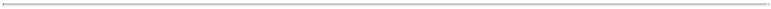 FORM 8-KCURRENT REPORTPURSUANT TO SECTION 13 or 15(d) OF THE SECURITIES EXCHANGE ACT OF 1934Date of Report (Date of earliest event reported) February 23, 2010GREATBATCH, INC.(Exact name of registrant as specified in its charter)Registrant’s telephone number, including area code (716) 759-5600Not Applicable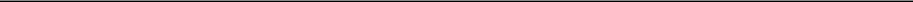 (Former name or former address, if changed since last report)Check the appropriate box below if the Form 8-K filing is intended to simultaneously satisfy the filing obligation of the registrant under any of the following provisions:Written communications pursuant to Rule 425 under the Securities Act (17 CFR 230.425)Soliciting material pursuant to Rule 14a-12 under the Exchange Act (17 CFR 240.14a-12)Pre-commencement communications pursuant to Rule 14d-2(b) under the Exchange Act (17 CFR 240.14d-2(b))Pre-commencement communications pursuant to Rule 13e-4(c) under the Exchange Act (17 CFR 240.13e-4(c))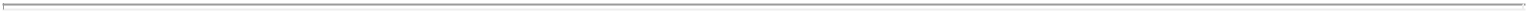 Item 2.02. Results of Operations and Financial ConditionOn February 23, 2010, Greatbatch, Inc. (the “Company”) issued a press release announcing its results for the quarter ended January 1, 2010. A copy of the release is furnished with this report as Exhibit 99.1 and is incorporated by reference into this Item 2.02.The information contained in this report under Item 2.02 is being furnished and shall not be deemed filed for purposes of Section 18 of the Securities Exchange Act of 1934, as amended (the “Exchange Act”), or otherwise subject to the liabilities of that section. The information contained in this report under Item 2.02 shall not be incorporated by reference into any registration statement or other document filed pursuant to the Securities Act of 1933, as amended, or the Exchange Act, except as shall be expressly set forth by specific reference in such filing.Item 9.01. Financial Statements and Exhibits(d) Exhibits99.1 Press Release dated February 23, 2010.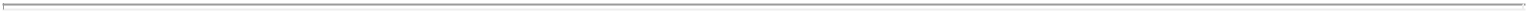 SIGNATURESPursuant to the requirements of the Securities Exchange Act of 1934, the Registrant has duly caused this report to be signed on its behalf by the undersigned, thereunto duly authorized.GREATBATCH, INC.Dated:	February 23, 2010	By:	/s/ Thomas J. Mazza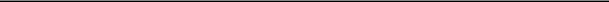 Thomas J. MazzaSenior Vice President & Chief FinancialOfficer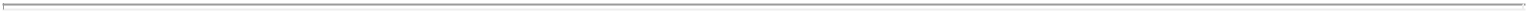 EXHIBITNUMBER	DESCRIPTION99.1	Press Release of Greatbatch, Inc. dated February 23, 2010.Exhibit 99.1Greatbatch, Inc. Reports 2009 Fourth Quarter and Full Year ResultsCLARENCE, N.Y.--(BUSINESS WIRE)--February 23, 2010--Greatbatch, Inc. (NYSE: GB), today announced results for its fourth quarter and year ended January 1, 2010:Sales for 2009 fourth quarter were $125.8 million and $521.8 million for the year.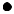 2008 results include an additional week of operations.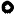 Adjusted operating margin of 13.1% for the 2009 fourth quarter driven by consolidation and cost cutting initiatives. The Company achieved its full year target of 12%.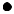 GAAP EPS for the 2009 fourth quarter of $0.07 loss per share impacted by a $16 million non-cash tradename write-down due to successful rebranding of the Company’s medical segment. On an adjusted basis, diluted EPS for the quarter were $0.40 per share. Adjusted diluted EPS were $1.52 per share for 2009 versus $1.40 for 2008.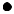 Cash flows from operations of $72 million for 2009, a 26% increase over 2008.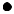 * See Tables A and B at the end of this release for reconciliation of adjusted amounts to GAAP.** Includes additional week of operations due to fiscal year ending on closest Friday to December 31.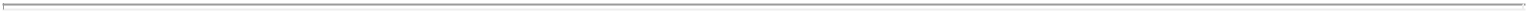 CEO Comments“We are proud of the progress we made in 2009 towards both our short-term operational goals as well as our long-term strategic initiatives despite a turbulent global economy and uncertain healthcare markets,” stated Thomas J. Hook, Greatbatch’s President & Chief Executive Officer. “In 2009, a great deal of progress was made by staying connected, committed and focused on all aspects of our strategic plan. This included deepening customer relationships across our business segments, streamlining our operations and continuing to invest in the development of new technologies to drive future growth. Now more than ever, we are certain that our dedication to improving our business and closely following our strategic priorities has positioned us to benefit as the economy and healthcare industry improves.”Fourth Quarter ResultsConsolidated revenues in the fourth quarter of 2009, were $125.8 million compared to $146.6 million in the comparable 2008 period and $121.5 million for the third quarter of 2009. For the year, revenue totaled $521.8 million compared to $546.6 million in 2008. Fourth quarter 2008 results include the benefit of an additional week of operations (due to the Company’s fiscal year ending on the closest Friday to December 31), which added approximately $10 million to sales. Excluding this additional week of operations, 2009 revenue was 3% below the 2008 period as CRM/Neuromodulation revenue growth was offset by decreases in Orthopaedic, Vascular and Electrochem revenue amidst the uncertain health care and economic environment. Compared to the third quarter of 2009, revenue increased 4% due to moderate CRM/Neuromodulation growth, seasonally higher Orthopaedic sales, and a pick-up in Electrochem’s energy markets.Gross profit as a percentage of revenue for the 2009 fourth quarter improved to 33.1% compared to 31.9% for the 2008 period. This improvement is attributable to the consolidation and integration initiatives completed over the past year. Additionally, Management continued to take cost-cutting measures to help mitigate the impact of the lower revenue levels on operating income. This included adjusting 2009 related performance based compensation, which benefited Cost of Sales, by approximately $2.5 million versus the fourth quarter 2008.Selling, general and administrative expenses of $17.9 million for the fourth quarter of 2009 were $2.0 million lower than the same period of 2008 as normal business growth was more than offset by savings from our various consolidation and cost cutting initiatives including reduced 2009 performance based compensation of approximately $1.5 million for the quarter compared to 2008.Net research, development and engineering (“RD&E”) costs for the 2009 fourth quarter of $7.3 million were consistent with the 2008 fourth quarter as increased RD&E costs were offset by an increase in customer reimbursements attributable to the timing of achievements of milestones on development projects. Excluding these reimbursements, RD&E was 9% of sales or $1.0 million higher than the fourth quarter of 2008 due to the strategic decision in 2009 to further invest resources in the development of new technologies in order to provide solutions for our customers and ultimately create long-term growth opportunities. Management anticipates that these investments will continue to increase in 2010.The GAAP operating loss for the fourth quarter of 2009 was $2.3 million, compared to income of $12.0 million in the fourth quarter of 2008 and a loss of $23.9 million in the third quarter 2009. GAAP operating results for the current quarter include a $16 million non-cash tradename write-down related to the Company’s decision to discontinue use of its non-Greatbatch tradenames due to the successful rebranding campaign of the Company’s medical segment in 2009. For the year, GAAP operating income was $1.0 million compared to $34.9 million in 2008. GAAP operating results for the third quarter 2009 included a $34.5 million litigation accrual related to the previously disclosed Electrochem litigation, which did not change in the fourth quarter.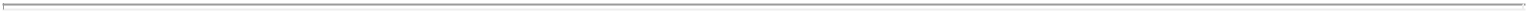 Adjusted operating income was $16.4 million, or 13.1% of sales, in the fourth quarter 2009, compared to $19.1 million, or 13.0% of sales, for the comparable 2008 period and $13.6 million or 11.2% of sales in the third quarter 2009. For the year, adjusted operating income was $62.6 million or 12.0% of sales compared to $58.1 million or 10.6% of sales for 2008. This increase was primarily due to the Company’s consolidation, integration and cost cutting initiatives which helped further leverage the Company’s operations. Adjusted amounts presented in this release exclude the impact of (i) acquisition-related charges, (ii) facility consolidation, manufacturing transfer and system integration charges, (iii) asset write-down and disposition charges, (iv) litigation charges and (v) the income tax (benefit) related to these adjustments. See Table A at the end of this release for reconciliation of adjusted operating income amounts to GAAP.The 2009 GAAP and adjusted effective tax rates (benefit) include the favorable impact of the resolution of tax audits and the lapse of statutes of limitation on certain tax items. The fourth quarter 2008 GAAP and adjusted effective tax rates (benefit) include the benefit of the enactment of the research and development tax credit in October 2008. For 2010, the Company currently expects the GAAP effective tax rate to approximate the 35% statutory rate due to the expiration of the R&D tax credit at the end of 2009.GAAP diluted EPS for the fourth quarter 2009 were a $0.07 loss per share compared to income of $0.31 per share for the fourth quarter 2008 and loss of $0.90 per share for the third quarter 2009. GAAP diluted EPS for 2009 were a loss of $0.39 per share compared to income of $0.62 per share in fiscal year 2008. Adjusted EPS decreased to $0.40 per share in the fourth quarter 2009 from $0.50 per share in the fourth quarter 2008, but increased in comparison to the $0.32 per share for the third quarter of 2009. For the year, adjusted EPS increased to $1.52 per share from $1.40 per share for 2008. Prior year amounts have been retroactively adjusted, as required by GAAP, to reflect the change in accounting for convertible debt adopted in 2009. See Table B at the end of this release for reconciliation of adjusted EPS amounts to GAAP.Cash flows from operations for the fourth quarter of 2009 of approximately $22 million were used to support capital expenditures and to pay down our line of credit by $9 million, or 8% of the outstanding balance. For fiscal year 2009, cash flows from operations increased 26% to $72 million and the Company repaid $34 million, or 26% of its line of credit balance. As of January 1, 2010, the Company had $38 million of cash and cash equivalents and approximately $114 million of availability under its revolving line of credit.CFO Comments“Driving operating performance is a critical part of our long-term plan to drive shareholder value,” commented Thomas J. Mazza, Senior Vice President & Chief Financial Officer. “During 2009, we completed a number of strategic initiatives designed to improve operational efficiency, including the consolidation of five facilities, the completion of four ERP system and back office integrations, and the streamlining of our Orthopaedic operations to improve on-time delivery and lead-time. The benefit of these initiatives can be seen in our financial results, which included the achievement of our 12% adjusted operating margin goal for 2009, 26% growth in cash flow from operations to $72 million as well as the expansion of our gross margin to 31.9%. We are proud of these accomplishments despite the difficult economic environment and remain confident that our continued focus on diversification, operational excellence and innovation will provide significant growth opportunities once the markets recover.”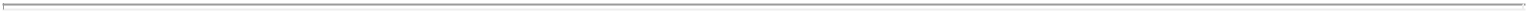 Product LinesThe following table summarizes the Company’s sales by major product lines (in thousands):* Includes additional week of operations due to fiscal year ending on closest Friday to December 31.Greatbatch MedicalExcluding the additional week of operations included in the 2008 period, 2009 fourth quarter CRM and Neuromodulation revenue remained consistent with the prior year fourth quarter as higher assembly revenue was offset by lower battery sales. For the year, CRM and Neuromodulation revenue increased 7% to $305.4 million as the Company continued to deepen relationships with its customers by providing exceptional innovation and quality technologies.Fourth quarter 2009 revenues for the Vascular Access product line were $7.6 million, compared to prior year revenues of $11.2 million and sequential quarter revenue of $8.4 million. These decreases were primarily due to lower introducer sales as a result of customer inventory adjustments and one less week of operations in 2009 compared to 2008. For the year, Vascular Access revenue was $35.8 million versus $39.4 million in 2008. The Company anticipates that these inventory adjustments will continue to impact customer ordering patterns for the first half of 2010.In addition to having one less week of operations, the 29% decline in Orthopaedic product line revenues to $25.2 million for the fourth quarter 2009 was due to reduced spending on elective procedures and increased emphasis on inventory management programs from our customers as a result of the uncertain economic and regulatory environment. Fourth quarter revenue was 9% above the $23.2 million in the third quarter 2009 primarily due to seasonal fluctuations. During this industry downturn, we continue to streamline and invest in our orthopaedic operations, which we believe present significant opportunities. We anticipate that these difficult market conditions will persist through the first half of 2010.ElectrochemFourth quarter 2009 sales for the Electrochem business segment were $17.1 million, compared to $19.8 million in the fourth quarter 2008 and $15.8 million in the sequential quarter. The decrease from the prior year primarily related to the slowdown in the Energy and Portable Medical markets, which caused customers to reduce inventory levels and push back projects, and one less week of sales. These conditions began to ease in the fourth quarter of 2009 but still remain a challenge and are expected to continue into the first half of 2010. We continue to actively manage our business so that we will be better prepared to meet the needs of our customers once the markets recover.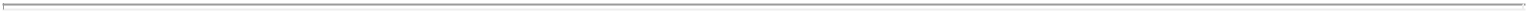 Financial GuidanceAt this time, Greatbatch estimates 2010 annual revenue growth rates for its product lines as follows:CRM & Neuromodulation: 2% to 5%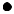 Vascular Access: 3% to 7%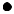 Orthopaedic: 3% to 7%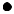 Electrochem: 0% to 5%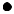 Additionally, adjusted operating income is projected to be between 12.0% and 13.5% of sales for the full year 2010, which includes a continued ramp up in R&D investment to support future growth and the development of new technologies. Adjusted operating income is GAAP operating income excluding costs associated with plant consolidations and integration of acquisitions of approximately $4.0 million to $6.0 million. Although we are confident in our annual guidance, we recognize that the volatile economic and health care environments continue to create uncertainty around these estimates. It is important to note that beginning in the first quarter of 2010, the Company will no longer exclude the additional interest expense related to the change in accounting for convertible debt adopted in 2009 in the presentation of its adjusted financial results as year over year comparisons will now be consistent. For 2010, this change in accounting (adopted in 2009) is expected to be approximately $8 million of interest expense and decrease adjusted EPS by approximately $0.21 per share.Conference CallThe Company will host a conference call on Tuesday February 23, 2010 at 5:00 p.m. E.S.T. to discuss these results. The scheduled conference call will be webcast live and is accessible through the Company’s website at www.greatbatch.com. An audio replay will also be available beginning from 8:00 p.m. E.S.T. on February 23, 2010 until March 2, 2010. To access the replay, dial 888-286-8010 (U.S.) or 617-801-6888 (International) and enter the passcode 94359394.About Greatbatch, Inc.Greatbatch, Inc. (NYSE: GB) provides top-quality technologies to industries that depend on reliable, long-lasting performance through its brands Greatbatch Medical and Electrochem. Greatbatch Medical develops and manufactures critical technologies used in medical devices for the cardiac rhythm management, neuromodulation, vascular access and orthopaedic markets. Electrochem designs and manufactures battery and wireless sensing technologies for high-end niche applications in the Energy, Military, Portable Medical, and other markets. Additional information about the Company is available at www.greatbatch.com.Use of Non-GAAP Financial InformationIn addition to our results reported in accordance with GAAP, we provide adjusted operating income & margin, adjusted net income and adjusted earnings per diluted share. These adjusted amounts consist of GAAP amounts excluding (i) acquisition-related charges, (ii) facility consolidation, manufacturing transfer and system integration charges, (iii) asset write-down and disposition charges, (iv) litigation charges and (v) the income tax (benefit) related to these adjustments. Adjusted earnings per diluted share is calculated by dividing adjusted net income for diluted earnings per share by diluted weighted average shares outstanding. We believe that the presentation of adjusted operating income & margin, adjusted net income and adjusted earnings per share provides important supplemental information to management and investors seeking to understand the financial and business trends relating to our financial condition and results of operations.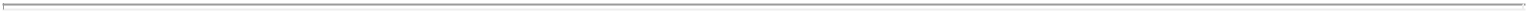 Forward-Looking StatementsSome of the statements in this press release, including the information provided under the caption “Financial Guidance,” and other written and oral statements made from time to time by the Company and its representatives are “forward-looking statements” within the meaning of Section 27A of the Securities Act of 1933, as amended, and section 21E of the Securities Exchange Act of 1934, as amended, and involve a number of risks and uncertainties. These statements can be identified by terminology such as “may,” “will,” “should,” “could,” “expects,” “intends,” “plans,” “anticipates,” “believes,” “estimates,” “predicts,” “potential” or “continue,” or the negative of these terms or other comparable terminology. These statements are based on the Company’s current expectations. The Company’s actual results could differ materially from those stated or implied in such forward-looking statements. Risks and uncertainties that could cause actual results to differ materially from those stated or implied by such forward-looking statements include, among others, the following matters affecting the Company: our dependence upon a limited number of customers; customer ordering patterns; product obsolescence; our inability to market current or future products; pricing pressure from customers; our ability to timely and successfully implement our cost reduction and plant consolidation initiatives; our reliance on third party suppliers for raw materials, products and subcomponents; fluctuating operating results; our inability to maintain high quality standards for our products; challenges to our intellectual property rights; product liability claims; our inability to successfully consummate and integrate acquisitions and to realize synergies and to operate the acquired businesses in accordance with expectations; our unsuccessful expansion into new markets; our inability to obtain licenses to key technology; regulatory changes or consolidation in the healthcare industry; global economic factors including currency exchange rates and interest rates; the resolution of various legal actions brought against the Company and other risks and uncertainties described in the Company’s Annual Report on Form 10-K and in other periodic filings with the Securities and Exchange Commission. The Company assumes no obligation to update forward-looking information in this press release whether to reflect changed assumptions, the occurrence of unanticipated events or changes in future operating results, financial conditions or prospects, or otherwise.Table A: Operating Income (Loss) Reconciliation (in thousands):* Includes additional week of operations due to fiscal year ending on closest Friday to December 31.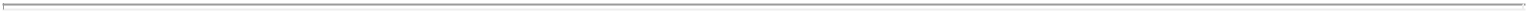 Table B: Net Income (Loss) & EPS Reconciliation (in thousands, except per share amounts):Note: 1) Adjustments to 2008 were made based on the expected full year adjusted effective tax rate of 30.5% which includes the impact of IPR&D charges which are not deductible for tax purposes.Adjustments to 2009 were made based on the expected full year adjusted effective tax rate of 29.0% which includes the impact of discrete items realized in 2009.Prior year amounts have been retroactively adjusted, as required by GAAP, to reflect the change in accounting related to convertible debt adopted in 2009.Prior year amounts include an additional week of operations due to our fiscal year ending on the closest Friday to December 31.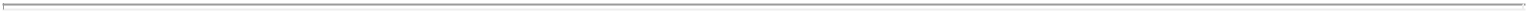 GREATBATCH, INC.CONDENSED CONSOLIDATED STATEMENTS OF OPERATIONS - Unaudited(In thousands except per share amounts)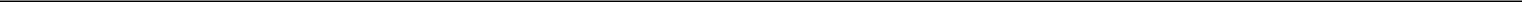 Prior year amounts have been retroactively adjusted, as required by GAAP, to reflect the change in accounting related to convertible debt adopted in 2009.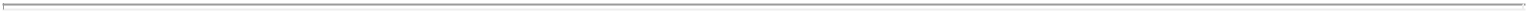 GREATBATCH, INC.CONDENSED CONSOLIDATED BALANCE SHEETS - Unaudited(In thousands)January 2, 2009 amounts have been retroactively adjusted, as required by GAAP, to reflect the change in accounting related to convertible debt adopted in 2009.CONTACT:Greatbatch, Inc.Marco Benedetti, 716-759-5856Corporate Controller & TreasurerDelaware1-1613716-1531026(State or other jurisdiction of(Commission File Number)(IRS Employer Identification No.)incorporation)10000 Wehrle Drive, Clarence, New York10000 Wehrle Drive, Clarence, New York14031(Address of principal executive offices)(Address of principal executive offices)(Zip Code)20092008%2009%(Dollars in thousands, except share data)4th Qtr.4th Qtr.**Change3rd Qtr.ChangeRevenue$125,808$146,600-14%$121,4704%GAAP Operating Income (Loss)$(2,287)$11,968-119%$(23,933)NAGAAP Operating Income (Loss) as % of Sales-1.8%8.2%-10.0%-19.7%17.9%Adjusted Operating Income*$16,422$19,072-14%$13,64620%Adjusted Operating Income as % of Sales13.1%13.0%0.1%11.2%1.9%GAAP Diluted EPS$(0.07)$0.31-123%$(0.90)NAAdjusted Diluted EPS*$0.40$0.50-20%$0.3225%20092008%(Dollars in thousands, except share data)YearYear**Year**ChangeRevenue$521,821$546,644546,644-5%GAAP Operating Income$1,048$34,894-97%GAAP Operating Income as % of Sales0.2%6.4%-6.2%Adjusted Operating Income*$62,563$58,1348%Adjusted Operating Income as % of Sales12.0%10.6%1.4%GAAP Diluted EPS$(0.39)$0.62-163%Adjusted Diluted EPS*$1.52$1.409%20092008%2009%20092008%Product Lines4th Qtr.4th Qtr.*Change3rd Qtr.3rd Qtr.ChangeYearYear*Year*ChangeGreatbatch MedicalCRM/Neuromodulation$75,969$79,828-5%$74,09474,0943%$305,354286,251286,2517%Vascular Access7,55611,194-32%8,3758,375-10%35,81639,44339,443-9%Orthopaedic25,23335,746-29%23,19023,1909%113,897142,446142,446-20%Total Greatbatch Medical108,758126,768-14%105,6593%455,067468,140-3%Electrochem17,05019,832-14%15,8118%66,75478,50478,504-15%Total Sales$125,808$146,600-14%$121,4704%$521,821$546,644-5%20092008200920084th Qtr.4th Qtr.*YearYear*Operating income (loss) as reported:$(2,287)$$11,968$$1,048$$34,894In-process research and developmentIn-process research and development---2,240Acquisition charges (inventory step-up)Acquisition charges (inventory step-up)---6,422Sub-totalSub-total(2,287)11,9681,04843,556Adjustments:Adjustments:Litigation chargeLitigation charge--34,500-Write-down of intangible assetsWrite-down of intangible assets15,921-15,921-Consolidation costsConsolidation costs2,1435,3847,0699,010Integration expensesIntegration expenses3011,4933,0775,369Asset dispositions & otherAsset dispositions & other344227948199Operating income – adjusted$16,422$19,072$62,563$58,134Operating margin – adjustedOperating margin – adjusted13.1%13.0%12.0%10.6%20092008200920084th Qtr.4th Qtr.YearYearIncome (loss) before taxes as reported:$(7,356)$$10,279$$(18,177)$$20,517In-process research and developmentIn-process research and development---2,240Acquisition charges (inventory step-up)Acquisition charges (inventory step-up)---6,422Sub-totalSub-total(7,356)10,279(18,177)29,179Adjustments:Adjustments:Litigation chargeLitigation charge--34,500-Write-down of intangible assetsWrite-down of intangible assets15,921-15,921-Consolidation costsConsolidation costs2,1435,3847,0699,010Integration expensesIntegration expenses3011,4933,0775,369Asset dispositions & otherAsset dispositions & other344227948199Sub-total11,35317,38343,33843,757Convertible debt accounting changeConvertible debt accounting change1,8821,7467,3116,786Gain on extinguishment of debtGain on extinguishment of debt-(3,242)-(3,242)Adjusted income before taxesAdjusted income before taxes13,23515,88750,64947,301Adjusted provision for income taxesAdjusted provision for income taxes3,7204,07214,68814,427Adjusted net incomeAdjusted net income$9,515$11,815$35,961$32,874Adjusted diluted EPSAdjusted diluted EPSAdjusted diluted EPSAdjusted diluted EPS$0.40$0.50$1.52$1.40Number of shares (thousands)Number of shares (thousands)Number of shares (thousands)Number of shares (thousands)23,90024,10024,00024,100Three months endedThree months endedThree months endedThree months endedYear endedYear endedYear endedJanuary 1,January 2,January 1,January 2,20102009 (1)20102009 (1)Sales$125,808$$146,600$$521,821$$546,644Cost of sales84,16299,858355,402390,855Gross profit41,64646,742166,419155,789Operating expenses:Selling, general and administrative expenses17,93219,94870,29472,633Research, development and engineering costs, net7,2927,72233,56231,444Litigation charge--34,500-Write-down of intangible assets15,921-15,921-Acquired in-process research and development---2,240Other operating expense, net2,7887,10411,09414,578Total operating expenses43,93334,774165,371120,895Operating income (loss)(2,287)11,9681,04834,894Interest expense5,3575,00620,07119,954Interest income(275)(48)(324)(711)Gain on extinguishment of debt-(3,242)-(3,242)Other income, net(13)(27)(522)(1,624)Income (loss) before provision (benefit)for income taxes(7,356)10,279(18,177)20,517Provision (benefit) for income taxes(5,822)2,915(9,176)6,369Net income (loss)$(1,534)$7,364$(9,001)$14,148Earnings (loss) per share:Earnings (loss) per share:Basic$(0.07)$$0.33$$(0.39)$$0.63Diluted$(0.07)$$0.31$$(0.39)$$0.62Weighted average shares outstanding:Basic23,00022,60022,90022,500Diluted23,00024,10022,90022,900ASSETSJanuary 1,January 2,20102009 (1)Current assets:Cash and cash equivalents$37,864$$22,063Accounts receivable, net81,48886,364Inventories, net106,609112,304Deferred income taxes13,8968,086Prepaid expenses and other current assets13,3136,754Total current assets253,170235,571Property, plant, and equipment, net153,601166,668Intangible assets, net102,364126,389Goodwill303,926302,221Deferred income taxes2,4581,942Other assets15,02415,242Total assets$830,543$848,033LIABILITIES AND STOCKHOLDERS’ EQUITYLIABILITIES AND STOCKHOLDERS’ EQUITYCurrent liabilities:Accounts payable$34,395$$48,727Income taxes payable4034,128Current portion of long-term debt30,450-Accrued expenses and other current liabilities67,99640,497Total current liabilities133,24493,352Long-term debt258,972314,384Deferred income taxes54,04357,905Other long term liabilities4,5607,601Total liabilities450,819473,242Stockholders' equity:Preferred stock--Common stock2323Additional paid-in capital291,926283,322Treasury stock(635)(741)Retained earnings86,26295,263Accumulated other comprehensive income (loss)2,148(3,076)Total stockholders’ equity379,724374,791Total liabilities and stockholders' equity$830,543$848,033